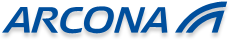 Pressinformation					2012-03-22Arcona bygger Sandviks nya huvudkontorArcona har fått i uppdrag av Alecta att utföra en hyresgästanpassning för Sandviks nya huvudkontor i World Trade Center. Arcona bygger om de 2500 kvm, fördelade på två huskroppar, som Sandviks huvudkontor flyttar in i efter sommaren. Byggprojektet startar i slutet av mars och beräknas vara färdigställt till september 2012. Projektchef för Arcona är Per Karlsten som tidigare ansvarat för fler av de byggprojekt Arcona utfört åt Alecta/Newsec. För närvarande byggs också kvarteret Skravelberget Större 19 om och på under ledning av Karlsten.Byggherreombud: Mikael Lockner - regionchef på Fastighetsutveckling & Projekt vid Newsec Asset ManagementFör mer information:
Per Karlsten, projektchef, tel 08-601 21 44, e-post: per.karlsten@arcona.seOm Arcona:Arcona är ett Stockholmsbaserat företag som bygger och utvecklar fastigheter i Stockholm och Mälardalen. Verksamheten är organiserad i tre affärsområden. Arcona Lean Construction projekterar och bygger i nära samarbete med både kunder och leverantörer enligt metoden Lean Construction, som bland annat innebär att man - utifrån en fördjupad förståelse för kundens verksamhet - från tidiga skeden kan ta ett helhetsansvar för projektet på ett effektivt sätt. Arcona Concept arbetar med fastighetsutveckling, både i egen regi, med partners och som konsulter. Arcona Living utvecklar och genomför Arconas bostadsprojekt från idé till slutförsäljning. BSK Arkitekter och Exengo Installationskonsult AB ingår också som strategiska resurser i koncernen. Arconakoncernen omsatte 2011 ca 950 MSEK.